В детский сад с радостьюРодители, впервые отдающие ребенка в детский сад должны знать, что необходимо: - заранее познакомиться с условиями детского учреждения, в которое вы поведете малыша, и приблизить к ним условия воспитания в семье (режим, характер питания, приемы воспитания и т.п.);- важно научить малыша общаться со сверстниками (попросить игрушку, поделиться своей игрушкой, подождать, пока другой ребенок поиграет, поблагодарить и т.п.); - необходимо заранее познакомить ребенка с детским садом, положительно настроить малыша (много детей, хорошая тетя (воспитательница), дети весело играют, много игрушек и т.д.);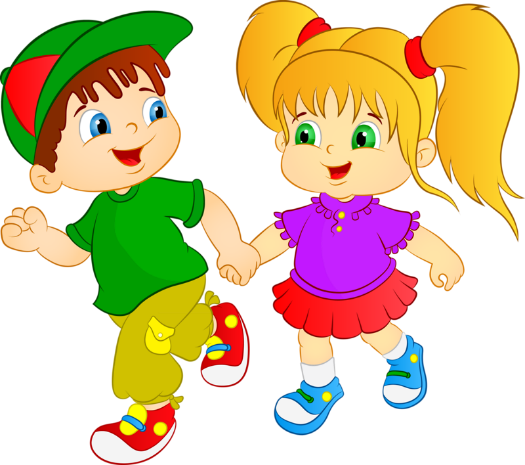 - родители могут побывать с ребенком на участке детского сада, посмотреть, как гуляют дети, чем занимаются. Познакомить с обстановкой группы, с воспитателем. Пусть малыш посмотрит, где он будет спать, раздеваться, играть, кушать. Всё это создает у него положительный настрой к детскому саду;- родителям необходимо продумать, на какое время они будут оставлять ребенка в детском саду, кто будет приводить его, забирать из детского учреждения. Если ребенок легче расстается с папой или бабушкой, а с мамой тяжело, то лучше приводить его не маме, а папе или бабушке;- первое время лучше оставлять ребенка в детском саду не на полный день, а на несколько часов, например на время прогулки. Постепенно время пребывания ребенка в дошкольном учреждении по мере нормализации его поведения можно увеличить; - родители должны знать, что в период адаптации ребенок может быть капризным, раздражительным. У него может ухудшиться сон, аппетит. Надо проявить особое внимание и чуткость к малышу. Но не путать внимание и излишнее заласкивание;- режим в семье должен быть щадящим. В семье необходимо компенсировать возможное недосыпание и недоедание ребенка в дошкольном учреждении;- первую неделю мы просим вас приходить в период с 9 до 12 часов, накормив ребенка дома завтраком;- вторую неделю попробовать обедать в группе и возможно к концу недели – спать;- третью и четвертую недели просим забирать ребенка вскоре после дневного сна;- просим вас рассказать психологу и воспитателям о ребенке как можно больше, всё, что вы считаете особенно важным.Памятка для родителей«Адаптация ребенка к дошкольному учреждению» Ваш малыш пришел в детский сад. Для него началась новая жизнь. Чтобы ребенок вступил в нее радостным, общительным, повзрослевшим, хотим предложить несколько рекомендаций.Постарайтесь создать в семье спокойную дружескую атмосферу.Установите четкие требования к ребенку, будьте последовательны в их предъявлении.Будьте терпеливы.Формируйте у детей навыки самообслуживания и личной гигиены.Поощряйте игры с другими детьми, расширяйте круг общения со взрослыми. 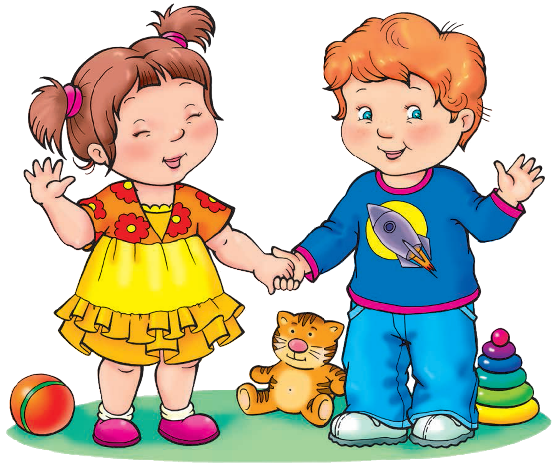 Когда ребенок с вами разговаривает, слушайте его внимательно.Если вы увидите, что ребенок что-то делает, начните «параллельный разговор» (комментируйте его действия).Говорите с малышом короткими фразами, медленно; в разговоре называйте как можно больше предметов. Давайте простые, понятные объяснения.Спрашивайте у ребенка: «Что ты делаешь?» На вопрос: «Почему ты это делаешь?» он ответит, когда подрастет.Каждый день читайте малышу.Заботьтесь о том, чтобы у ребенка были новые впечатления.Занимайтесь с малышом совместно творческой деятельностью: играйте, лепите, рисуйте…Поощряйте любопытство.Не скупитесь на похвалу.  Правила позитивного общения с ребенком Безусловно, принимать и уважать ребенка.Если вы рассержены на ребенка, нужно выражать свое недовольство, но не ребенком в целом, а его отдельными действиями.Можно осуждать действия ребенка, но не его чувства. Раз чувства у него возникли, значит, для этого есть основания.Недовольство действиями ребенка не должно быть систематическим, иначе оно перерастает в непринятие ребенка.Активно выслушивайте его переживания и потребности.Будьте (читайте, играйте, занимайтесь) вместе.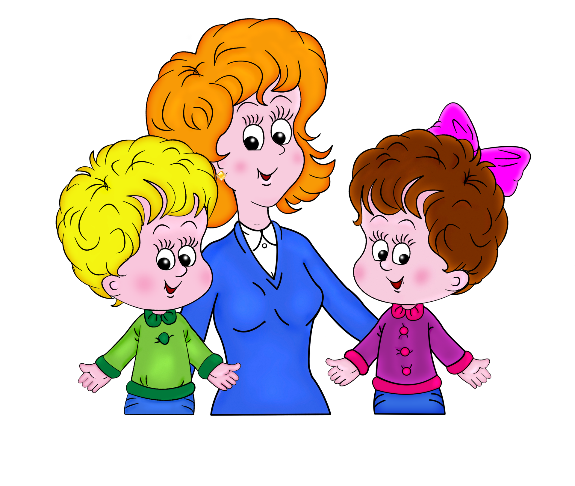 Не вмешивайтесь в занятия, с которыми он справляется.Помогите, когда он просит. Поддерживайте успехи.Делитесь своими чувствами.Конструктивно разрешайте конфликты.Используйте в повседневном общении приветливые фразы.Обнимайте не менее 4-х, а лучше по 8 раз в день.Радуйтесь вашему малышу!